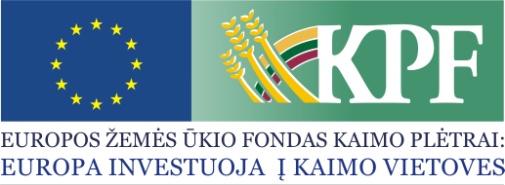 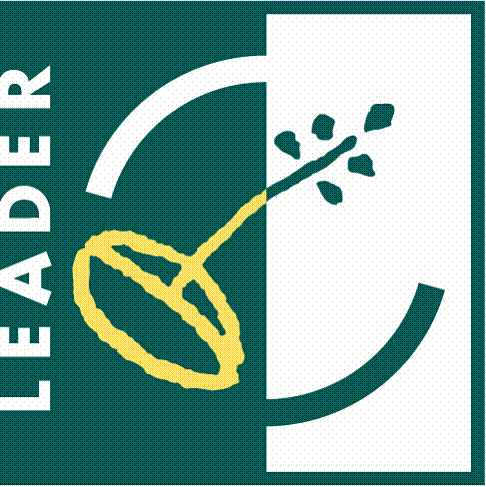 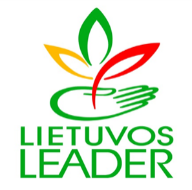 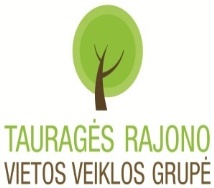 PAPRASTAS KVIETIMAS TEIKTI VIETOS PROJEKTUS Nr. 14Tauragės rajono vietos veiklos grupė kviečia teikti paprastus kaimo vietovių vietos projektus pagal kaimo vietovių vietos plėtros strategijos „Tauragės rajono vietos veiklos grupės 2016 – 2023 metų vietos plėtros strategija“ (toliau – VPS) priemonės veiklos sritį „Parama ne žemės ūkio verslui kaimo vietovėse plėtoti“ Nr. LEADER-19.2-6.4:Bendra kvietimo teikti vietos projektus suma 48 699,00 Eur iš EŽŪFKP ir Lietuvos Respublikos valstybės biudžeto lėšų.Vietos projektų finansavimo sąlygų aprašas skelbiamas šiose interneto svetainėse: www.tauragesvvg.lt ir www.nma.lt,  taip pat Tauragės rajono vietos veiklos grupės būstinėje adresu Kudirkos g. 9, Tauragė.  Kvietimas teikti vietos projektus galioja nuo 2020 m. sausio  mėn. 27 d. 8.00 val. iki 2020 m. vasario mėn. 28 d. 15.00 val.  Vietos projektų paraiškos priimamos Tauragės rajono vietos veiklos grupės būstinėje adresu Kudirkos g. 9, Tauragė.Paraiškos ir jų priedai turi būti užpildyti lietuvių kalba, kartu su vietos projekto paraiška teikiami priedai turi būti sudaryti lietuvių kalba arba kartu turi būti pateiktas oficialus vertimų biuro, įmonės ar vertėjo (fizinio asmens) pasirašytas vertimas į lietuvių kalbą.Per vieną konkrečios VPS priemonės ir (arba) veiklos srities paramos paraiškų priėmimo laikotarpį vietos projekto paraiškos teikėjas gali pateikti vieną vietos projekto paraišką (išskyrus išimtis, nurodytas Vietos projektų administravimo taisyklių 69 punkte).Informacija apie kvietimą teikti vietos projektus ir vietos projektų įgyvendinimą teikiama Tauragės rajono vietos veiklos grupės būstinėje adresu:  Kudirkos g. 9, Tauragė, telefonu 8 603 32 607, 8 682 25 586, el. paštu tauragesvvg@gmail.com ir nijoletireviciene@gmail.com  darbo dienomis nuo 8.00 val. iki 17. 00 val. (penktadieniais iki 15. 45 val.)VPS priemonės „Ūkio ir verslo plėtra“ Nr.  LEADER-19.2-6 (toliau – VPS priemonė) veiklos sritį „Parama ne žemės ūkio verslui kaimo vietovėse plėtoti“ Nr. LEADER-19.2-6.4Remiamos veiklos:parama smulkiam verslui, nesusijusiam su žemės ūkio veikla, kaime plėtoti, apimančiam įvairius ne žemės ūkio verslus, produktų gamybą, apdorojimą, perdirbimą, jų pardavimą, įvairių paslaugų teikimą, įskaitant paslaugas žemės ūkiui;parama aktyvaus poilsio ir turizmo paslaugų plėtrai.VPS priemonės „Ūkio ir verslo plėtra“ Nr.  LEADER-19.2-6 (toliau – VPS priemonė) veiklos sritį „Parama ne žemės ūkio verslui kaimo vietovėse plėtoti“ Nr. LEADER-19.2-6.4Tinkami vietos projektų vykdytojai: Tauragės rajone (išskyrus miestą) registruoti, veiklą vykdantys privatūs juridiniai asmenys (individualios įmonės, uždarosios akcinės bendrovės).Ūkininkai (fiziniai asmenys, deklaravę nuolatinę gyvenamąją vietą ir (arba) įregistravę žemės ūkio valdą ir ūkį  bei veikiantys Tauragės r. VVG teritorijoje).VPS priemonės „Ūkio ir verslo plėtra“ Nr.  LEADER-19.2-6 (toliau – VPS priemonė) veiklos sritį „Parama ne žemės ūkio verslui kaimo vietovėse plėtoti“ Nr. LEADER-19.2-6.4Kvietimui skiriama VPS paramos lėšų suma 48 699,00 Eur (keturiasdešimt aštuoni tūkstančiai šeši šimtai devyniasdešimt devyni eurai).Didžiausia galima parama vienam vietos projektui įgyvendinti: 47 799,67 Eur (keturiasdešimt septyni tūkstančiai septyni šimtai devyniasdešimt devyni eurai, 67 cnt.).VPS priemonės „Ūkio ir verslo plėtra“ Nr.  LEADER-19.2-6 (toliau – VPS priemonė) veiklos sritį „Parama ne žemės ūkio verslui kaimo vietovėse plėtoti“ Nr. LEADER-19.2-6.4Paramos vietos projektui įgyvendinti lyginamoji dalis – iki 70 proc.VPS priemonės „Ūkio ir verslo plėtra“ Nr.  LEADER-19.2-6 (toliau – VPS priemonė) veiklos sritį „Parama ne žemės ūkio verslui kaimo vietovėse plėtoti“ Nr. LEADER-19.2-6.4Finansavimo šaltiniai: EŽŪFKP ir Lietuvos Respublikos valstybės biudžeto lėšos.